  	Sherdley Primary School	                                                                           2020-2021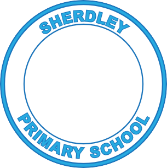 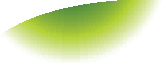 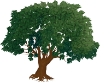 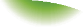 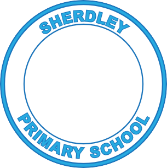 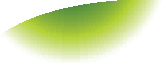 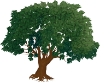 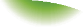             	MFL Progression Statements – End of year expectationsListening                          SpeakingReadingWritingGrammarYear 3Listen for and respond to specific words or phrases.Explore sound patterns in songs and rhymes.Listen to and respond to rhymes/songs/stories.Link phonemes to graphemes and meaning of words.Engage in a conversation of more than 1 question/answer.Ask and answer a questionEngage in a conversation of more than 1 question/answer.Perform simple communicative tasks using single words/phrases.Attempt correct pronunciation.Memorise and present a short spoken text.Describe a person/place/thing orally.  Recognise some familiar words in written form.Read and understand some familiar phrases.Apply phonic/whole word knowledge to understand new words.Write words using a dictionary. Experiment with the writing of simple words and sentences.Describe a person/place/thing in writing.Use questions forms.Begin to explore nouns.Identify and understand commands. Year 4Listen for and respond to more complex words and phrases. Explore sound patterns in songs and rhymes.Listen and respond to rhymes/songs/stories.Link phonemes to graphemes and meaning of words.Ask and answer questions on several topics.Prepare and practise a simple conversation reusing familiar vocabulary and structures.Devise and perform simple role-plays.Perform simple communicative tasks using single words/phrases and sentences.Develop accuracy by imitating pronunciation.Attempt correct intonation.Memorise and present a short spoken text.•	Describe a person/place/thing orally.  Attempt to recite a short piece of narrative by reading aloud from a text.Recognise many familiar words in written form.Read and understand a range of familiar phrases.Apply phonic/whole word knowledge to understand new phrasesWrite words and phrases using a dictionary.Write simple words and phrases using a model and some words from memoryWrite words and short sentence using known vocabularyDescribe a person/place/thing in writing .  Gender of nounsNouns in the singular and PluralBegin to explore the agreement of adjectives.Understand and use the question form “Have you…?” and give a positive/negative response “I have/haven’t”Construct simple sentences using nouns, verbs (to be) and an adjective.Year 5Listen for and respond to phrases and sentences. Understand the main points/ simple opinions in a spoken story, song or passage.Listen and respond to rhymes/songs/stories.Explore sound patterns in songs and rhymes.Link phonemes to graphemes and meaning of words.Ask and answer questions on several topics. Understand and express opinions. Use spoken language confidently to initiate and sustain conversations.Devise and perform simple role-plays.Use spoken language confidently to sustain dialogues.Use accurate pronunciation for many words.Focus on accurate intonation.Memorise and present a short spoken text.Prepare a short presentation on a familiar topic.Recite a short piece of narrative text by reading aloud.Read and understand the main points from a short written passage. (mainly familiar words)Read and understand  many familiar phrases.Apply phonic and whole words knowledge in order to understand new language Write words and short sentences using a dictionary.Experiment with the writing of words and phrases from memory.Create a short passage to give a description.Create a short presentation to give a description.Use verbs in the 3rd person singular to talk about someone else.Explore and practise the verb ‘to be’ in the present tense.Explore and practise the verb ‘to have’ in the present tense.Explore and practise a regular present tense verb.Practise accurate use of adjectives in agreement with nouns.  Year 6Listen for and respond to more complex phrases and sentences. Understand the main points/opinions in a spoken story, song or passage.Listen and respond to rhymes/songs/stories.Explore sound patterns in songs and rhymes.Link phonemes to graphemes and meaning of words.Ask and answer questions on several topics. Understand and express a range of different opinions. Use spoken language confidently to initiate and sustain conversationsDevise and perform role-plays.Use spoken language confidently to initiate and sustain dialogues.Retell using familiar language a sequence of events from a spoken passage containing complex structures.Use time and/or sequencing structures in spoken sentences.Use correct pronunciation for most words.Use accurate intonation.Memorise and present a short spoken text.Prepare a short presentation on a familiar topic.Use unfamiliar language re-tell or present a story to an audience.Read and understand the main points and some detail from a short written passage. (mainly familiar words)Read and understand many familiar phrases.Apply phonic and whole words knowledge in order to understand new language locate words in a dictionary.Write words, phrases and sentences using a dictionary.Experiment with the writing of words,  phrases and sentences from memory.Use time and sequencing structures in written sentences.Create a passage to give a description. Create a presentation to give a description.Understand and use conjunctions.Explore and practise the verb ‘to play’ in the present tense.Practise accurate use of adjectives in agreement with nouns.  Explore and practise the accurate use of nouns, adjectives, conjunctions and verbs in the present tense.